Agenda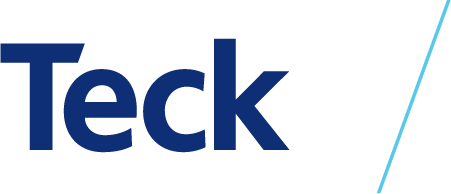 Teck Coal LimitedSparwood Administration Office P.O. Box 1777 609 Douglas Fir Road Sparwood, B.C. Canada  V0B 2G0+1 250 425 8096 Tel www.teck.com Meeting Agenda Meeting Agenda OverviewOverviewOverviewOverviewOverviewOverviewOverviewMeeting Name: Elkford Community Effects Advisory Committee (ECEAC)Elkford Community Effects Advisory Committee (ECEAC)Elkford Community Effects Advisory Committee (ECEAC)Elkford Community Effects Advisory Committee (ECEAC)Elkford Community Effects Advisory Committee (ECEAC)Elkford Community Effects Advisory Committee (ECEAC)Date:August 19, 2019August 19, 2019August 19, 2019August 19, 2019August 19, 2019August 19, 2019Time:6:00 – 8:00PM6:00 – 8:00PM6:00 – 8:00PM6:00 – 8:00PM6:00 – 8:00PM6:00 – 8:00PMLocation (room):Elkford Community and Conference Centre Elkford Community and Conference Centre Elkford Community and Conference Centre Elkford Community and Conference Centre Elkford Community and Conference Centre Elkford Community and Conference Centre TimeItem5 MinutesIntroduction & Safety Message15 Minutes Review of July 15th Minutes80 Minutes New BusinessFeedback Review Resource Review (SharePoint)Teck Response to the Letter from Elkford Business Owners (Update) Review Open House Invitations to Businesses and Organizations 15 Minutes Public Feedback 5 MinutesNext Meeting: TBD